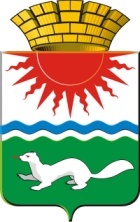 АДМИНИСТРАЦИЯ СОСЬВИНСКОГО ГОРОДСКОГО ОКРУГАПОСТАНОВЛЕНИЕот 13.10.2016 № 782                                                                                 р.п. СосьваОб утверждении Положения о механизме оперативно-диспетчерского управления в системе теплоснабжения на территории Сосьвинского городского округаВ целях обеспечения устойчивого теплоснабжения и водоснабжения муниципального образования Сосьвинский городской округ, в соответствии с Правилами оценки готовности к отопительному периоду, утвержденными приказом Министерства энергетики Российской федерации 12.03.2013 № 103, на основании Федерального закона от 06.10.2003 № 131-ФЗ «Об общих принципах организации местного самоуправления в Российской Федерации», руководствуясь статьями 30, 45 Устава Сосьвинского городского округа, администрация Сосьвинского городского округаПОСТАНОВЛЯЕТ:1. Утвердить Положение о механизме оперативно-диспетчерского управления в системе теплоснабжения на территории Сосьвинского городского округа (прилагается).2. Рекомендовать руководителям организаций жилищно-коммунального комплекса и социально значимых объектов Сосьвинского городского округа в практической деятельности руководствоваться настоящим постановлением.3. Настоящее постановление  опубликовать в газете «Серовский рабочий».4. Контроль исполнения настоящего постановления возложить на заместителя главы администрации Сосьвинского городского округа по ЖКХ, транспорту, строительству и связи А.В. Киселева.Глава администрацииСосьвинского городского округа                                                                  Г.Н. МакаровПоложение омеханизме оперативно-диспетчерского управления в системе теплоснабжения на территории Сосьвинского городского округа1. Общие положения1.1. Настоящее Положение определяет взаимодействие оперативно-диспетчерских служб теплоснабжающих, теплосетевых организаций и потребителей тепловой энергии по вопросам теплоснабжения.1.2. Основной задачей указанных организаций является обеспечение устойчивой и бесперебойной работы тепловых сетей и систем теплопотребления, поддержание заданных режимов теплоснабжения, принятие оперативных мер по предупреждению, локализации и ликвидации аварий на теплоисточниках, тепловых сетях и системах теплопотребления.1.3. Все теплоснабжающие, теплосетевые организации, обеспечивающие теплоснабжение потребителей, должны иметь круглосуточно работающие оперативно-диспетчерские и аварийно-восстановительные службы. В организациях, штатными расписаниями которых такие службы не предусмотрены, обязанности оперативного руководства возлагаются на лицо, определенное соответствующим приказом.1.4. Общую координацию действий оперативно-диспетчерских служб по эксплуатации локальной системы теплоснабжения осуществляет теплоснабжающая организация, по локализации и ликвидации аварийной ситуации - оперативно-диспетчерская служба или администрация той организации, в границах эксплуатационной ответственности которой возникла аварийная ситуация.1.5. Для проведения работ по локализации и ликвидации аварий каждая организация должна располагать необходимыми инструментами, механизмами, транспортом, передвижными сварочными установками, аварийным восполняемым запасом запорной арматуры и материалов. Объем аварийного запаса устанавливается в соответствии с действующими нормативами, место хранения определяется руководителями соответствующих организаций. Состав аварийно-восстановительных бригад, перечень машин и механизмов, приспособлений и материалов утверждается руководителем организации.1.6. В случае значительных объемов работ, вызывающих длительные перерывы в теплоснабжении, распоряжением администрации Сосьвинского городского округа к восстановительным работам привлекаются специализированные строительно-монтажные и другие предприятия.2. Взаимодействие оперативно-диспетчерских и аварийно-восстановительных служб при возникновении и ликвидации аварий на источниках, сетях и системах теплоснабжения2.1. При получении сообщения о возникновении аварии, отключении или ограничении энергоснабжения потребителей диспетчер соответствующей организации принимает оперативные меры по обеспечению безопасности на месте аварии (ограждение, освещение, охрана и др.) и действует в соответствии с постановлением администрации Сосьвинского городского округа от 12.03.2016 № 701 «Об утверждении Порядка ликвидации аварийных ситуаций в системах электроснабжения, теплоснабжения, водоснабжения и водоотведения с учетом взаимодействия энергоснабжающих организаций, потребителей и служб жилищно-коммунального хозяйства всех форм собственности и Положения о Комиссии по предупреждению и ликвидации аварийных ситуаций Сосьвинского городского округа» (далее - постановлением администрации Сосьвинского городского округа от 12.03.2016 № 701).  При необходимости диспетчер организует оповещение заместителя главы администрации по ЖКХ, транспорту, связи и строительству.2.2. О возникновении аварийной ситуации, принятом решении по ее локализации и ликвидации диспетчер немедленно сообщает по имеющимся у него каналам связи руководству организации, диспетчерам организаций, которым необходимо изменить или прекратить работу своего оборудования и коммуникаций, диспетчерским службам потребителей.Также о возникновении аварийной ситуации и времени на восстановление теплоснабжения потребителей в обязательном порядке информируется отдел единой дежурно-диспетчерской службы муниципального казенного учреждения «Управление гражданской защиты и хозяйственного обслуживания  Сосьвинского городского округа» (далее – ЕДДС).2.3. Решение об отключении систем теплоснабжения принимается теплоснабжающей (теплосетевой) организацией по согласованию с администрацией Сосьвинского городского округа.2.4. Решение о введении режима ограничения или отключения теплоснабжения потребителей принимается руководством теплоснабжающих, теплосетевых организаций по согласованию с Отраслевым органом администрации Сосьвинского городского округа «Комитет по жилищно-коммунальному хозяйству, строительству, транспорту, энергетике и связи» (далее – ООА СГО «Комитет ЖКХ и СЭТС»).2.5. Команды об отключении и опорожнении систем теплоснабжения и теплопотребления проходят через соответствующие диспетчерские службы.2.6. Отключение систем горячего водоснабжения и отопления, последующее заполнение и включение в работу производится силами оперативно-диспетчерских и аварийно-восстановительных служб в соответствии с постановлением администрации Сосьвинского городского округа от 12.03.2016 № 701.2.7. В случае, когда в результате аварии создается угроза жизни людей, разрушения оборудования,  коммуникаций или строений на территории Сосьвинского городского округа,  диспетчеры (начальники смен теплоисточников) теплоснабжающих и теплосетевых организаций отдают распоряжение на вывод из работы оборудования без согласования, но с обязательным немедленным извещением ЕДДС и потребителей (в случае необходимости) перед отключением и после завершения работ по выводу из работы аварийного тепломеханического оборудования или участков тепловых сетей.2.8. Лицо, ответственное за ликвидацию аварии, обязано:- вызвать при необходимости через диспетчерские службы соответствующих представителей организаций и ведомств, имеющих коммуникации сооружения в месте аварии, согласовать с ними проведение земляных работ для ликвидации аварии;- организовать выполнение работ на подземных и надземных коммуникациях или сооружениях и обеспечивать безопасные условия производства работ;- информировать по завершении аварийно-восстановительных работ (или какого-либо этапа) соответствующие диспетчерские службы для восстановления рабочей схемы, заданных параметров теплоснабжения и подключения потребителей в соответствии с программой пуска.2.9. Организации и предприятия всех форм собственности, имеющие свои коммуникации или сооружения в месте возникновения аварии, обязаны направить своих представителей по вызову диспетчера теплоснабжающей организации или ЕДДС Сосьвинского городского округа для согласования условий производства работ по ликвидации аварии в течение 2-х часов в любое время суток.3. Взаимодействие оперативно-диспетчерских служб при эксплуатации систем теплоснабжения3.1. Ежедневно после приема смены (с 8.40 до 9.00 часов и с 20.40 до 21.00 часов), а также при необходимости в течение всей смены диспетчеры (начальники смены) теплоснабжающих и теплосетевых организаций осуществляют передачу ЕДДС оперативной информации: о режимах работы теплоисточников и тепловых сетей; о корректировке режимов работы энергообъектов по фактической температуре и ветровому воздействию, об аварийных ситуациях на вышеперечисленных объектах, влияющих на нормальный режим работы системы теплоснабжения.3.2. ООА СГО «Комитет ЖКХ и СЭТС» и ЕДДС, осуществляет контроль за соблюдением энергоснабжающими организациями утвержденных режимов работы систем теплоснабжения.3.3. Для подтверждения планового отключения (изменения параметров теплоносителя) потребителей диспетчерские службы теплоснабжающих и теплосетевых организаций подают заявку в ООА СГО «Комитет ЖКХ и СЭТС» и информируют потребителей за 5 дней до планируемых работ.3.4. Планируемый вывод в ремонт оборудования, находящегося на балансе потребителей, производится с обязательным информированием ЕДДС за 10 дней до планируемых работ, а в случае аварии - немедленно.3.5. При проведении плановых ремонтных работ на водозаборных сооружениях, которые приводят к ограничению или прекращению подачи холодной воды на теплоисточники округа, диспетчер организации, в ведении которой находятся данные водозаборные сооружения, должен за 10 дней сообщить диспетчеру соответствующей энергоснабжающей организации и ЕДДС об этих отключениях с указанием сроков начала и окончания работ.При авариях, повлекших за собой длительное прекращение подачи холодной воды на котельные округа, диспетчер теплоснабжающей организации вводит ограничение теплоснабжения потребителей вплоть до полного его прекращения.3.6. При проведении плановых или аварийно-восстановительных работ на электрических сетях и трансформаторных подстанциях, которые приводят к ограничению или прекращению подачи электрической энергии на объекты системы теплоснабжения, диспетчер организации, в ведении которой находятся данные электрические сети и трансформаторные подстанции, должен сообщать, соответственно, за 10 дней или немедленно диспетчеру соответствующей теплоснабжающей, теплосетевой организации, ЕДДС, ООА СГО «Комитет ЖКХ и СЭТС» об этих отключениях с указанием сроков начала и окончания работ.3.7. В случаях понижения температуры наружного воздуха до значений, при которых на теплоисточниках системы теплоснабжения не хватает теплогенерирующих мощностей, диспетчер теплоснабжающей организации по согласованию с администрацией Сосьвинского городского округа вводит ограничение отпуска тепловой энергии Потребителям, одновременно извещая об этом ЕДДС, ООА СГО «Комитет ЖКХ и СЭТС».3.8. Включение новых объектов производится только по разрешению Федеральной службы по экологическому, технологическому и атомному надзору (Ростехнадзхор) и теплоснабжающей организации с одновременным извещением ООА СГО «Комитет ЖКХ и СЭТС».3.9. Включение объектов, которые выводились в ремонт по заявке потребителей, производится по разрешению персонала теплоснабжающих и теплосетевых организаций по просьбе ответственного лица потребителя, указанного в заявке. После окончания работ по заявкам оперативные руководители вышеуказанных предприятий и организаций сообщают в ООА СГО «Комитет ЖКХ и СЭТС» и ЕДДС время начала включения.4. Техническая документация4.1. Документами, определяющими взаимоотношения оперативно-диспетчерских служб теплоснабжающих, теплосетевых организаций и потребителей тепловой энергии, являются:- настоящее Положение;- действующая нормативно-техническая документация по технике безопасности и эксплуатации теплогенерирующих установок, тепловых сетей и теплопотребляющих установок;- внутренние инструкции, касающиеся эксплуатации и техники безопасности этого оборудования, разработанные на основе настоящего Положения с учетом действующей нормативно-технической документации;- утвержденные техническими руководителями предприятий и согласованные с ООА СГО «Комитет ЖКХ и СЭТС» схемы локальных систем теплоснабжения, режимные карты работы тепловых сетей и теплоисточников.Внутренние инструкции должны включать детально разработанный оперативный план действий при авариях, ограничениях и отключениях потребителей при временном недостатке тепловой энергии, электрической мощности или топлива на источниках теплоснабжения.К инструкциям должны быть приложены схемы возможных аварийных переключений, указан порядок отключения водоснабжения и отопления, опорожнения тепловых сетей и систем теплопотребления зданий, последующего их заполнения и включения в работу при разработанных вариантах аварийных режимов, должна быть определена организация дежурств и действий персонала при усиленном и вне расчетном режимах теплоснабжения.Конкретный перечень необходимой эксплуатационной документации в каждой организации устанавливается ее руководством.4.2. Теплоснабжающие, теплосетевые организации, потребители, ЕДДС ежегодно до 1 января обмениваются списками лиц, имеющих право на ведение оперативных переговоров. Обо всех изменениях в списках организации должны своевременно сообщать друг другу.Приложение к постановлению администрации Сосьвинского городского округаот 13.10.2016 г. № 782